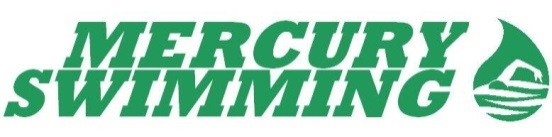 Developmental Swimming 	$160 per sessionEmphasis on stroke development and endurancePractice on a regular basis 3 nights/week - 1.5 hours per night Monday –FridayIt will be coach’s discretion when the athlete is advanced past the developmental group and will be promoted to the competitive group.Promotion to the competitive group is based on stroke abilities, conditioning and skill level.USA Swimming registration required. Part-Time Competitive	$320 per sessionCompetitive TeamStrongly encouraged to practice on a regular basis, a maximum 4 practices/week for 2 hours per practiceEncouraged to participate in as many meets as swimmer desires.Meet fees charged by the host club are not included in the session fees.Parent volunteer time required.USA Swimming registration required.Full Time Competitive	$400 per sessionCompetitive TeamStrongly encouraged to practice on a regular basis a minimum of 4 and a maximum of 6 practices/week for 2 hours per practice.Encouraged to participate in as many meets as a swimmer as able.Meet fees charged by the host club are not included in the session fees.Parent volunteer time required.USA Swimming registration required.Collegiate Team	$125 per academic yearAny collegiate athlete currently on the swim team roster at an accredited college or university may train with Mercury Swimming during the college break and Saturday practices with the following stipulations:They must be registered with USA Swimming with Mercury Swimming.They may compete with Mercury Swimming either as a Mercury Swimming Club member outside their collegiate season or unattached during their NCAA Season.Collegiate athletes who wish to swim from May-August pay either the part-time or full-time competitive fee based on their level of participation.**ALL swimmers must pay $72 USA Swimming registration for 2019 if they have not already regardless of which sessions they plan to swim. Swimmers who pay later may have to wait to compete in USA Swimming meets. **To swim in practices or meets you must be registered and paid for that session.Mercury Swimming trains year roundSessions run: September – December,January – April, May – AugustPayment options:Full session payment is due at the start of each session, at registration, or on a payment schedule as follows:50% of session fee due at the start of session/registration (Sept 1, Jan 1 and May 1)25% of session fee due by Oct 10, Feb 10 and June 1025% balance due be Nov 10, March 10 and July 10Only active session members of Mercury Swimming with valid USA Swimming credentials can use the pool during a Mercury Swimming Session. MERCURY SWIMMING REDUCED FEE POLICYIn order to maintain the financial viability of the club, discounts for session fees are strictly limited to the following instances with no exceptions:Multiple Family Member DiscountMercury Swimming offers a discount of $75 per session per each additional competitive swimmer and a discount of $35 per session per each additional developmental swimmer in an immediate family after the FULL payment of the first swimmer. The discount will be applied to the lower session fee(s) if swimmers are in different programs. Reduced Session Fees for Varsity SwimmersThe intent of the reduced session fee policy is to allow Mercury swimmers to receive a discount to participate in Mercury Swimming activities while participating in their varsity swim season. The following rules apply:A swimmer may pay ½ of the session fee of their group during participation in varsity swimming season during the session. For the women Mercury Swimmers this would be in the Fall session (or winter for women on coed teams); for men this would be during the Winter session. The ½ off discount applies to those athletes that participate in varsity swimming only. It does not apply to swimmers that participate in any other varsity sport. The discounted fee is due in entirety on the first day of the session. As with all swimmers, the USA Swimming registration fee is due on the first day of the Fall session. In order to swim meets during any session, the athlete must have paid a session fee and their USA SWIMMING REGISTRATION MUST BE CURRENT. If the swimmer is inactive, they cannot compete in USA meets.Partial Session ParticipationIf a previous Full Time or Part Time Competitive swimmer wishes to start a future session early, they may begin midsession (Nov 1, Mar 1 or July 1) for a reduced  fee ($180 for Part-time and $220 for Full-time). The entire next session fee and reduced session fee must be paid in full for the swimmer to begin practices. If the swimmer is using the payment schedule  option, 50% of the session fee and the entire reduced fee is due before they can begin practice. This discount can be used once per calendar year.All check payments should be made out to Mercury Swimming and should be sent to:Mercury Swimming, Inc.,PO Box 114, Livonia, NY 14487